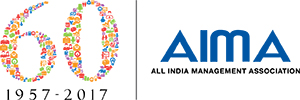 FORMAT FOR TEACHING NOTECase TitleTeaching Note(Author(s))(Institution(s))(Date)(add logo of your institution)Case summaryInclude brief description of case and context (could be the opening paragraph plus a bit of explanation)KeywordsInclude 3-10 keywords describing the case setting (e.g. industry, country) and subject area – Watch out for requirements of case distributorsImmediate and underlying issue(s); Learning objectivesList key issues (immediate and underlying issue(s)) and the intended learning objectivesTarget participantsIndicate target group or class level for which the case was written or can be used adequately (incl. comments on your experiences)Suggested participant assignment questionsUsually questions to guide the reading, but can also include other options (e.g. case write-ups etc.)Here only assignments that are directly linked to preparing the case
discussion by the participants((Analysis))Analysis can be presented as separate chapter or integrated into teaching planAnalysis should offer comprehensive answers to immediate and underlying issue and should, at least, be as good as to be expected from the best studentAnalysis should include reference to and application of relevant tools, concepts, frameworks and/or theoriesIf the case includes quantitative data, suggest ways of utilizing the data, and should ideally include the details of any spreadsheet analysis. At the very least it should indicate the techniques to be used for analyzing the dataTeaching planDescribes how the case could be used in class how to conduct the discussion, especially with respect to the overall flow (the building blocks) of the sessionShould focus on questions that will help to guide the discussion; especially ‘trigger’ questions for opening, advancing (esp. for moving from section to section within the session) and closing the case discussion, Should include suggestions regarding learning formats (e.g. class discussion, group work, role play, pair discussions, individual reflection, vote etc.) and on how to consolidate the learningShould contain information regarding the approximate timing per section of the session ((Blackboard plan(s)))Integrated into the teaching plan or shown as separate chapter ((Alternative teaching plan(s)))Integrated into the regular teaching plan or shown as separate chapterRecommended additional material for participantsSuggested additional readings should be listed if it is necessary (or helpful) for students to read text or other material (financial statements etc.) in conjunction with the caseSuggest material that can be requested as preparation from students in addition to the questions in “5. Suggested student assignments”. This can be e.g. textbooks, articles, webpages, videos etc.Also include material that can be used by participants to investigate the topic(s) in greater detail voluntarilyOther instructors can then use the recommended additional material:either as optional or as required material andeither as preparation or post-session debriefing material Additional material for facilitatorsSuggested additional readings should be listed if it is necessary (or helpful) for students to read text or other material in conjunction with the case. Specific readings can be assigned from these lists.OtherOutcomeActual outcome of the case situation/follow-up facts (rather only for publicly available information! Rather use a separate Case B in order to avoid need for company release of teaching note!)Distance learningAn ever increasing number of institutions and students are using distance learning (either for entire programs, courses or individual sessions)Therefore you might want to add a separate section in your teaching note that describes creative approaches on using your case in distance learningConsider different types of distance learning (e.g. only distance, with webinars, blended etc.)See also the section above on Teaching cases in distance learning formatsCases for examsCases are frequently used for exams – esp. in case-based coursesConsider helping your colleagues by sketching some ideas on how to use the case for an exam and how to grade the exam